СУМСЬКА МІСЬКА РАДАVIІІ СКЛИКАННЯ ______ СЕСІЯРІШЕННЯЗ метою вжиття невідкладних заходів із посилення рівня фізичного захисту об’єкту критичної інфраструктури – Сумської ТЕЦ, враховуючи наказ Міністерства розвитку громад та територій України від 07.09.2022 № 167 «Про затвердження секторального переліку об'єктів критичної інфраструктури за типом основної послуги», рішення виконавчого комітету Сумської міської ради від 08.12.2022 № 549 «Про виділення коштів з резервного фонду бюджету сумської міської територіальної громади на 2022 рік», лист Товариства з обмеженою відповідальністю «Сумитеплоенерго» від 22.11.2022 № 4643, керуючись пунктом 30 частини 1 статті 26 Закону України «Про місцеве самоврядування в Україні», статтею 30 Закону України «Про критичну інфраструктуру», Сумська міська радаВИРІШИЛА:1. 	Безоплатно передати майно Товариству з обмеженою відповідальністю «Сумитеплоенерго» згідно з додатком до цього рішення.2.	 Департаменту інфраструктури міста Сумської міської ради                  (Олександр ЖУРБА) здійснити передачу майна, зазначеного в пункті 1 цього рішення, шляхом оформлення відповідного акту приймання-передачі.3.	ТОВ «Сумитеплоенерго» (Дмитро ВАСЮНІН) надати інформацію про вжиті заходи щодо захисту об’єкту критичної інфраструктури - Сумської ТЕЦ з використанням майна, зазначеного в пункті 1 цього рішення.4. Організацію виконання даного рішення покласти на заступника міського голови згідно з розподілом обов’язків.Сумський міський голова                                                           Олександр ЛИСЕНКОВиконавець: Олександр ЖУРБАІніціатор розгляду питання – Сумський міський голова.Проєкт підготовлено Департаментом інфраструктури міста сумської міської радиДоповідач: Олександр ЖУРБАЛИСТ ПОГОДЖЕННЯдо проєкту рішення Сумської міської ради«Про безоплатну передачу матеріалів Товариству з обмеженою відповідальністю «Сумитеплоенерго»Директор Департаментуінфраструктури міста Сумськоїміської ради				                                      О.І. ЖурбаКеруючий справами виконавчого комітету Сумської міської ради				        Ю.А. ПавликНачальник правового управлінняСумської міської ради				                            О.В. ЧайченкоСекретар Сумської міської ради				        О.М. РєзнікПроєкт рішення підготовлений з урахуванням вимог Закону України «Про доступ до публічної інформації» та Закону України «Про захист персональних даних»											      О.І. ЖурбаСумський міський голова                                                     Олександр ЛИСЕНКОВиконавець: Олександр ЖУРБА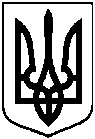 Проєктоприлюднено«___» _______ 20__від ___ _______2023 року № ____-МРм. СумиПро безоплатну передачу матеріалів Товариству з обмеженою відповідальністю «Сумитеплоенерго»Начальник відділу юридичного та кадрового забезпечення Департаменту інфраструктури міста Сумської міської ради	                        І.М. Мельник                    Додаток до рішення Сумської міської ради«Про безоплатну передачу матеріалів Товариству з обмеженою відповідальністю «Сумитеплоенерго»від __________ 2023 року №  ____МР№ з/пНайменування майнаОдиниця виміруКількістьВартість, грн.1Фундаментний блок ФБС 24.4.6 ДСТУ Б.В. 2.6.-108:2010шт.389683 574,142Модульний блок лего 160.40.40шт.1015 740,003Модульний блок лего 160.40.80шт.1026 000,004Модульний блок лего 160.80.40шт.1846 800,005Модульний блок лего 160.80.80шт.725 382,006Пісок природний (будівельний ) ДСТУ Б.В. 2.7.-32-95т.15052 500,00Всього:849 996,14